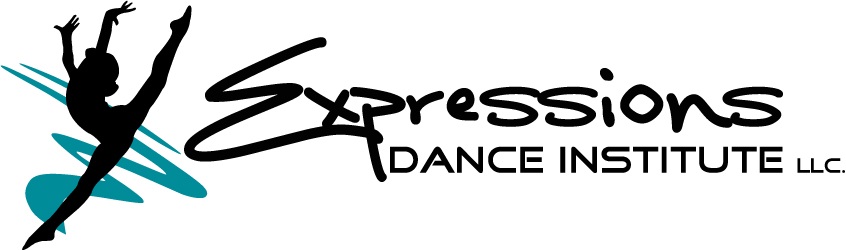 2023-2024 Competition ContractAttendance & Time Commitment-A dance group, trio, or duet is a team. In order for the team to learn to work together and learn together all team members must be at practices as much as possible. Absences not only will affect the individual dancer but the entire team as well. We understand dancers get sick and also have school requirements which of course are important but we need to try to keep those as low as possible. If the dancer misses more then 6 total practices before competition or 3 in a row, the class teacher/Miss Emily can make the decision to not have that dancer compete in the competitions and/or the dancer will have to show they are ready in order to compete.Dancers are also required to attend the practice/class before each competition weekend to make sure everyone is ready going into the weekend. Dancers need to be at competition a minimum of 2 Hours before performance time READY. Rushing in last min or missing the performance entirely is stressful for absolutely everyone involved and makes the competition experience negative for everyone.  **(This also applies to solo dances as well. As an Expressions dancer you represent the studio when attending competitions therefor, we want to make sure that every dancer and routine is performing to their best ability and representing the studio in a positive manner.)This is to enforce and teach accountability, work ethic, responsibility and to make sure it is fair for everyone involved.Courtesy & Respect-All Expressions dancers are held to the highest standard when it comes to kindness and respect. Expressions Dance Institute’s most important expectation is that EVERYONE including parents and siblings are always respectful, supportive, encouraging, and are positive in spirt, attitude and behavior. Communicating negatively about anyone or to anyone in or outside the studio will not be tolerated. Dancers are expected to show their fellow dancers respect and kindness as well as all Expressions staff and teachers at all times. Any dancer who exhibits repeated negative or disrespectful behavior will be asked to leave the studio. Financial Commitment-Every dancer’s account must be paid and kept and remain current in order to participate in competition. If a dancer’s account becomes over due by more then one month they will not be allowed to compete and will not be allowed to attend class until their account is paid up to date. All competition fees are due in full by January 11th no exceptions. If they are not paid in full before or on that date the dancer will not be able to compete. All competition costs are communicated well in advanced in order for families to budget and plan. Drop-outs-A $350.00 fee per routine applies to any student who drops out of any competition class during the season after Oct. 1st, for instructor to re-choreograph and rearrange the competition routine and /or any extra practices needed. Dropping out of a competition is a major inconvenience to everyone involved and effects everyone. If entry fees change due to the dancer dropping out, that dancer is required to pay for the difference of all the other dancers in the class. (Certain Injuries are excused from drop-out fee) Trio & Duets-When it comes to trio’s and duet’s, dancer’s and their families pick and decide who they want to dance with. Due to this matter if any personal conflict arises between dancers, that does not involve the information in this contract, it is not Expressions obligation to resolve the problems. We will of course do our best to help assist in figuring out the best solution for all involved but are not liable as this was a decision made by the dancer’s and their families to sign up together. I have read and understand the rules as stated in the contract and will commit to upholding Expressions rules and policies as a dancer and parent. Dancer: ______________________________________________Parent: ______________________________________________              Date: _____________________